Государственное казенное общеобразовательное учреждение Краснодарского края специальная (коррекционная) школа – интернат ст-цы Крыловской.Внеклассное мероприятие «Домашние животные».Подготовила ВоспитательА.А. КалмыковаТема: Домашние животные.Цель: уточнить и расширить представления о домашних животных, оказать содействие формированию у учеников потребности к познанию мира.Задачи:Образовательные: Уточнить и систематизировать у учащихся представление о домашних животных. Расширить и активизировать словарь по теме.Коррекционные: Коррекция произвольного внимания, памяти, развитие мыслительной деятельности (операция анализа, синтеза, установление причинно-следственных связей); коррекция и развитие связной устной речи, обогащение пассивного и активного словаря.Воспитательные: Формирование заботливого отношения к животным.
Оборудование: демонстрационные материалы (карточки и фигурки животных и птиц) «Домашние животные и птицы», мультимедийное оборудование.Ход занятия1.Психологический настрой на урок.
Привет сосед! Улыбнись мне в ответ. Поздоровайтесь ладошками. Передайте тепло своих ладошек друг другу.2.Работа с загадками. Отвечать будем только после того, как я скажу следующие слова «1.2,3 –говори»
Глазки - вишенки зелёные,
В лапках - сабельки точёные. (Кошка)
Заворчал живой замок,
Лег у двери поперёк. (Собака)
По лужайке с травкою я хожу и чавкаю.
У забора с дыркою я стою и фыркаю.
У реки с осокою я лежу и чмокаю.
Хвостик закорюкою - радуюсь и хрюкаю!  (Свинья)
Раннее утро...Уходят рога,
Тихо мыча, в заливные луга:
Травы щипать и неспешно пастись -
Вкусным, парным молоком запастись. (Корова)
Пашет землю трактор без колёс.
Для него горючее - овёс. (Конь)
— Как назвать общим названием отгадки?3. Показ презентации «Домашние животные»
Домашние животные – это животные, живущие рядом с человеком. Они являются потомками диких зверей и птиц. Значение домашних животных для жизни человека очень велико. Многие их них: коровы, козы, куры, гуси, утки – основные поставщики ценного белка, без которого нормальное питание людей невозможно. Всех этих животных вы можете увидеть в деревне. (Слайды)Дети читают стихи и рассказывают о животных.
Кот Кот усатый, как разбойник,
Перепрыгнул подоконник,
Распугал соседских кур
И мурлыкает: МУР-МУР!
Кошка защищает дом от мышей и крыс. Котята очень любят играть, это их основное занятие.Пёс У меня учёный пёс -
Пёс по имени Барбос.
Если в чём-то я не прав,
Громко лает он: ГАВ-ГАВ!
Собака хороший сторож, верный друг человека… (Слышится гавканье) В гости пришла собака. Давайте дадим ей имя. (Полкан) Она хочет познакомиться с вами и узнать, что вы знаете о домашних животных.

Куры Ищут зёрнышки подружки
С хохолками на макушке.
От крыльца недалеко
Раздаётся: КО-КО-КО!
Куры несут яйца, пух и перья используются при изготовлении подушек и перин. Петух своим криком будит обитателей по утрам.
Свинья Пятачок умоет в луже
И торопится на ужин,
Отрубей я ей сварю,
Скажет мне она: ХРЮ-ХРЮ!
Свинья толстая и медлительная. Про неряшливых детей говорят грязный, как поросенок.
Овца Не спеша шагает с речки,
В шубе ей тепло, как в печке.
Подойдёт она к избе
И зовёт меня: БЕ-БЕ!
Утки Переваливаясь важно,
В речку прыгнули отважно
И, о чём-то говоря,
В речке плещутся: КРЯ-КРЯ!
Коза Колокольчиком звеня,
Убежала от меня.
Тает луг в вечерней тьме,
Где искать её... МЕ-МЕ!
Гусь Гусь крикливый, с длинным носом.
Шея словно знак вопроса.
Гусь идёт гулять в луга
И гогочет: ГА-ГА-ГА!
Корова Ходит Зорька по лугам,
Молоко приносит нам.
Жить бы Зорьке в терему,
А она... в хлеву: МУ-МУ!
Конь На скаку играя гривой,
Скачет быстро он, красиво.
Не догонишь, не дого...
Ишь, как скачет: И-ГО-ГО!
Лошадь помогает перевозить грузы, пахать землю.4.Физкультминутка. «Синий трактор» песня – танец
1. По полям (2 р) синий трактор едет к нам.
А в прицепе кто-то песенку поет.
А ну, малыш, давай, попробуй угадай,
Кто же (4 р.) песенку поет:
Му-му ….Проводится игра «Разные голоса»
Ведущий заранее готовит карточки с рисунками кошки, коровы, поросенка и т.п. Дети берут карточки из стопки и озвучивают то животное, которое нарисовано на их карточке. Игра «Назови детеныша».
Ведущий берет в руки мяч, называет домашнее животное и кидает мяч ребенку, тот называет детеныша этого животного и кидает мяч обратно.Составление коллажа «Наш двор»
Дети берут свои рисунки и прикрепляют к доске, дают характеристику, что нарисовано.Игра на внимание «Видели, видели»
Дети слушают стихи и, если высказывание верно, говорят «видели, видели, мы в деревне видели». Если высказывание неверно молчат.На лугу паслись овечки, грелся Васька-кот на печке. «Видели…»
Наш Барбос – веселый пес, во дворе яичко снес. Дети молчат.
Учит курица-наседка в речке плавать своих деток. Дети молчат.
Во дворе – ха-ха-ха! – подрались два петуха. «Видели…»
Мышка с кошкой – две соседки, на одной уселись ветке. Дети молчат.
Крикнул гусь: «Га-га-га! Дам ребятам молока!» Дети молчат.
Бабушка с барашка остригла кудряшки. «Видели…»
На реке купались утки, утки – серенькие грудки. «Видели…»Игра «Чудесный мешочек»
Ученики по одному достают из мешочка домашнее животное, называют его и ставят около домика, оформляя мини-ферму.5. Итог занятия
- О чем мы сегодня разговаривали?
- Что вам понравилось?
- Назовите ваше самое любимое животное. И т.п.Вывод. Животные необходимы человеку для существования. Они дают ценные и необходимые продукты питания (мясо, молоко, яйца). Животные — это помощники человека в тяжелой работе (кони, ослы, верблюды); это замечательное настроение.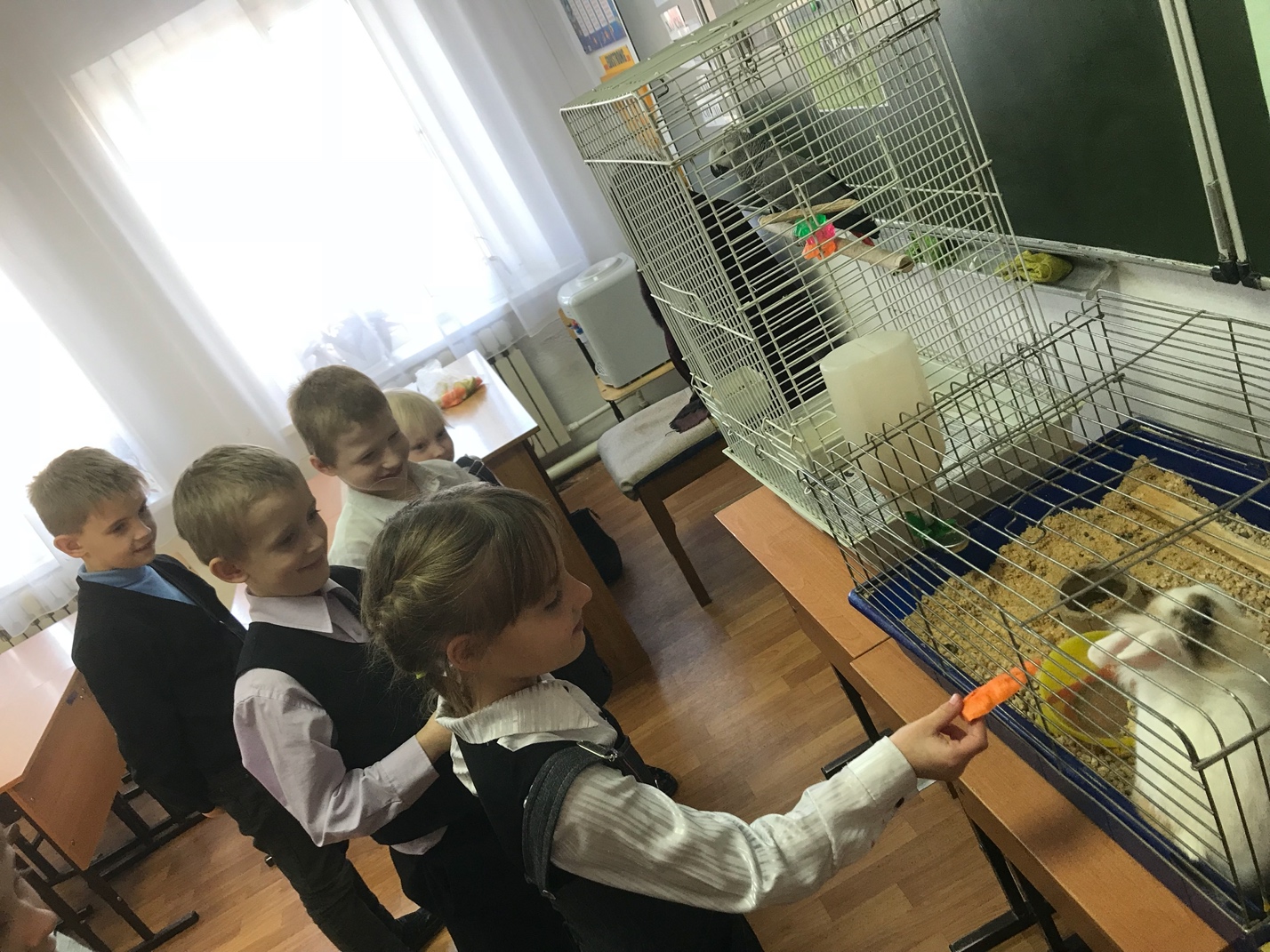 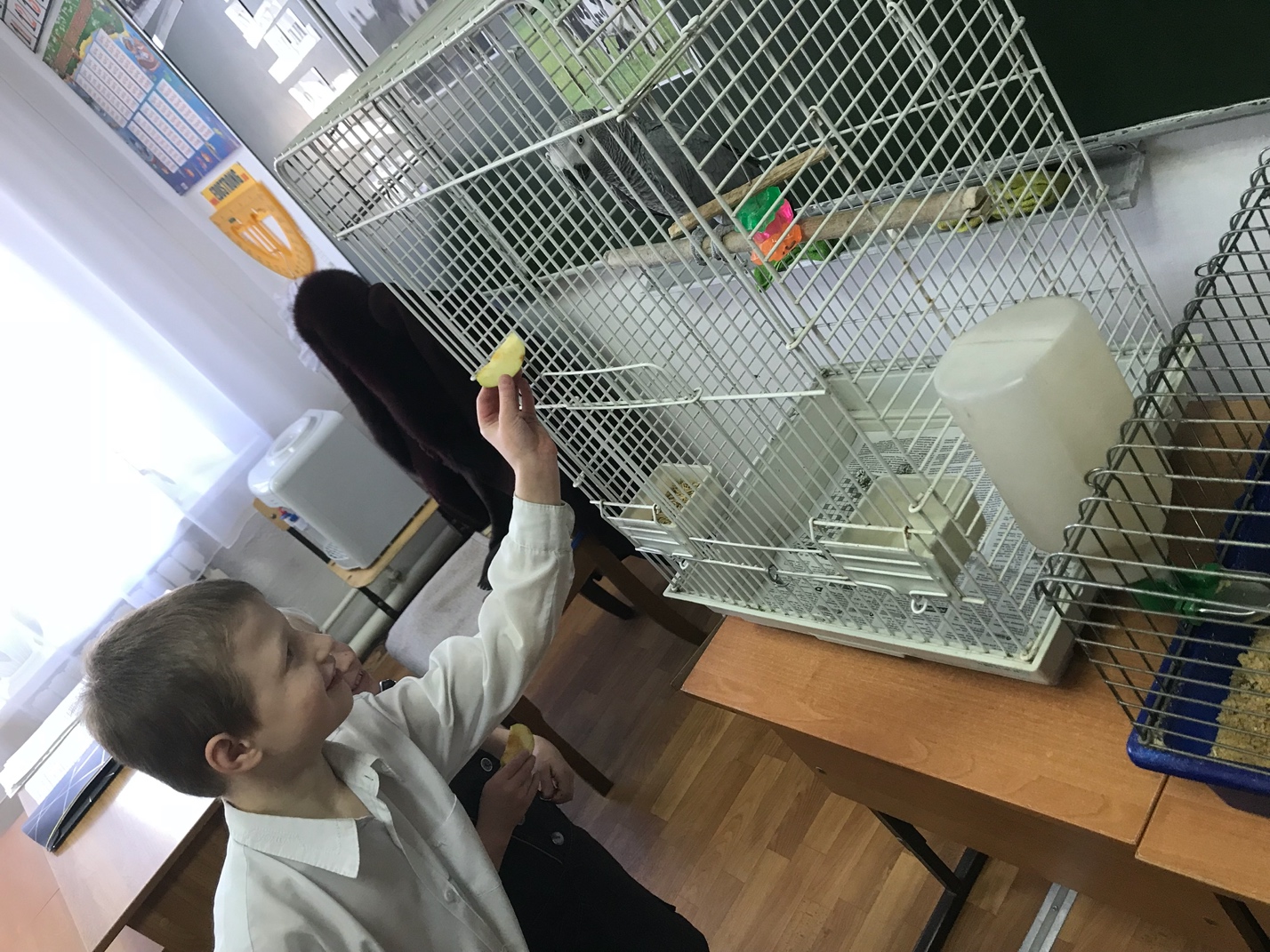 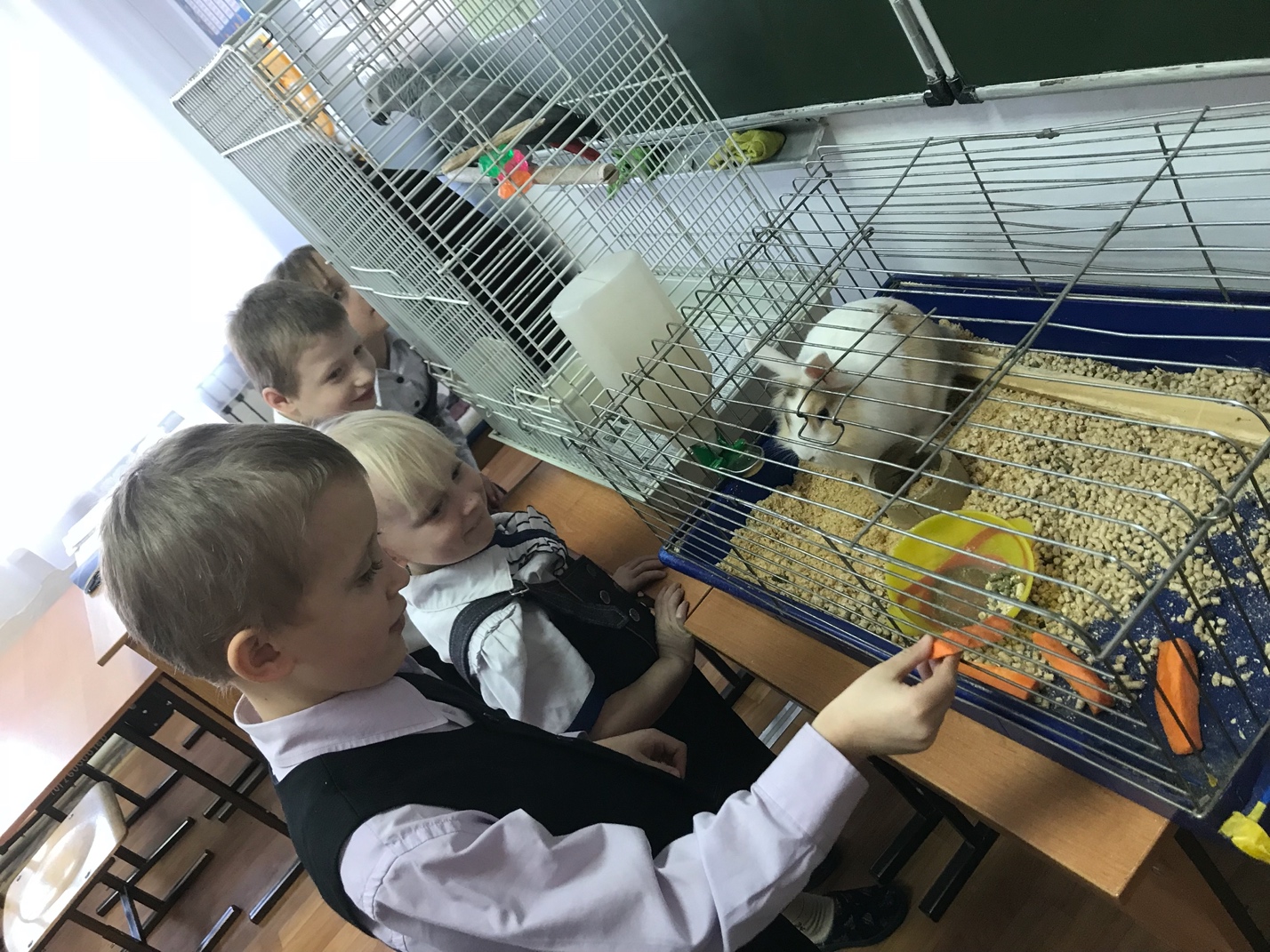 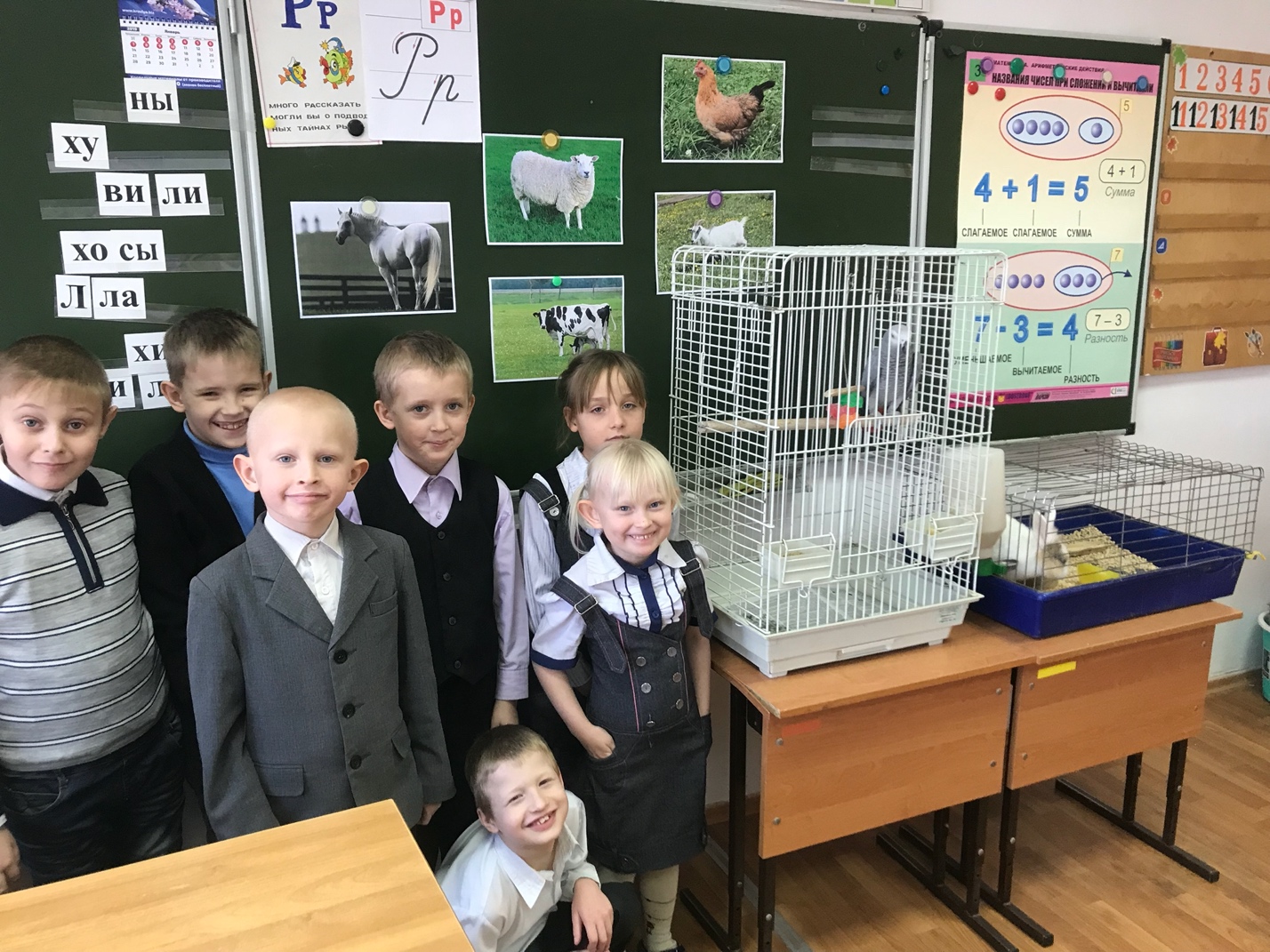 